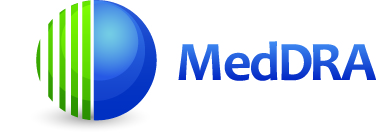 MedDRA/J 配布ファイルフォーマット情報MedDRA/J バージョン23.12020年 9月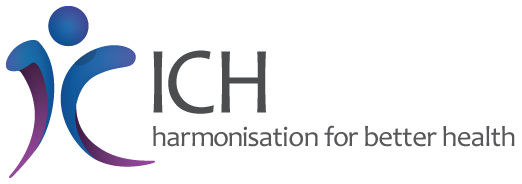 確認事項MedDRA®の商標は、ICHが登録している。COSTART Thesaurus Fifth Edition；版権所有、1995年、US Food and Drug Administration (FDA) Hoechst Adverse Reaction Terminology System (HARTS)；版権所有、1992年、Aventis Pharma ICD-9-CM（International Classification of Diseases, Ninth Revision, Clinical Modification）；版権所有、1998年、Medicode, Inc.  ICD-10 情報源: World Health Organization WHO Adverse Reaction Terminology (WHO-ART)；版権所有、1998年、World Health Organization Collaborating Centre for International Drug Monitoring Japanese Adverse Reaction Terminology (J-ART)は厚生労働省（MHLW）の制作物である。免責および著作権に関する事項　	本文書は著作権によって保護されており、如何なる場合であっても文書中にICHが版権を有することを明記することによって公有使用を許諾するものであり、複製、他文書での引用、改作、変更、翻訳または配布することができる（MedDRAおよびICHのロゴは除く）。本文書を多少とも改作、変更あるいは翻訳する場合には、「原文書の変更あるいは原文書に基づくものである」と、明確に表示、区分あるいは他の方法で識別できる合理的な手順を踏まえなければならない。原文書の改作、変更あるいは翻訳がICHによる推奨、あるいは後援するものであるという印象は如何なるものであっても避けなければならない。本資料は現状のまま提供され、一切の保証を伴わない。ICHおよび原文書著者は、本文書を使用することによって生じる如何なる苦情、損害またはその他の法的責任を負うものではない。上記の使用許可は、第三者組織によって提供される情報には適用されない。したがって、第三者組織に著作権の対象である文書を複製する場合は、その著作権者の承諾を得なければならない。JMO注：本資料は、MSSOのオリジナル英語版をICHの了承の下に一般財団法人医薬品医療機器レギュラトリーサイエンス財団JMO事業部が翻訳し注釈を追加したものであり、本書の内容を営利目的で複写・転写することを禁ずる。目　次1.	はじめに	12.	ファイル情報	2（1）	MedDRA/Jのファイル	2（2）	MSSO提供のオプショナルファイル	3（3）	日本語シノニムファイル	43.	MedDRA/Jテーブルのスキーマ	64.	MedDRA/Jテーブル定義	125.	MedDRA/Jテーブル 結合	156.	MedDRA/J データモデル	167.	MedDRA/J差分ファイル情報	178.	MedDRA/J差分ファイルの解説	189.	MedDRA/J差分ファイルフィールド定義	23図 6-1 MedDRA/Jデータモデル	16表 2.1.1. MedDRA/J のファイル	2表 2.1.2. meddra_history_japanese_english.asc	3表 2.1.3. meddra_release.asc （日本語版用）	3表 2.2.1. MSSO提供ファイル（MedDRA Desktop Browser用）	3表 2.2.2. meddra_history_english.asc	4表 2.2.3. meddra_release.asc （英語版用）	4表 2.3.1. ファイル名:  llt_syn.asc	5表 2.3.2. 日本語シノニムファイルのテーブル定義	5表 3.1. テーブル名:  1_low_level_term	6表 3.2. テーブル名:  1_pref_term	6表 3.3. テーブル名:  1_hlt_pref_term	7表 3.4. テーブル名:  1_hlt_pref_comp	7表 3.5. テーブル名:  1_hlgt_pref_term	7表 3.6. テーブル名:  1_hlgt_hlt_comp	7表 3.7. テーブル名:  1_soc_term	8表 3.8. テーブル名:  1_soc_hlgt_comp	8表 3.9. テーブル名:  1_md_hierarchy	8表 3.10. テーブル名:  1_soc_intl_order	9表 3.11. テーブル名:  1_low_level_term_j	9表 3.12. テーブル名:  1_pref_term_j	9表 3.13. テーブル名:  1_hlt_pref_term_j	9表 3.14. テーブル名:  1_hlgt_pref_term_j	10表 3.15. テーブル名:  1_soc_term_j	10表 3.16. テーブル名:1_smq_list	10表 3.17. テーブル名:1_smq _list_j	11表 3.18. テーブル名:1_smq_content	11表 4.1. MedDRA/Jファイルのテーブル定義	12表 5.1. 各ファイル間の結合	15表 7.1. MedDRA/J差分ファイル	17表 8.1. 差分ファイル名: llt.seq	18表 8.2. 差分ファイル名: pt.seq	19表 8.3. 差分ファイル名: hlt.seq	19表 8.4. 差分ファイル名: hlt_pt.seq	19表 8.5. 差分ファイル名: hlgt.seq	20表 8.6. 差分ファイル名: hlgt_hlt.seq	20表 8.7. 差分ファイル名: soc.seq	20表 8.8. 差分ファイル名: soc_hlgt.seq	20表 8.9. 差分ファイル名: mdhier.seq	21表 8.10. 差分ファイル名: intl_ord.seq	21表 8.11. 差分ファイル名: llt_j.seq	21表 8.12. 差分ファイル名: pt_j.seq	21表 8.13. 差分ファイル名: hlt_j.seq	22表 8.14. 差分ファイル名: hlgt_j.seq	22表 8.15. 差分ファイル名: soc_j.seq	22表 9.1. 差分ファイルのフィールド定義	23はじめにMedDRA/J 配布ファイルフォーマット情報には、MedDRA/Jのファイルと、現在のMedDRA/Jを最新のものに更新する差分ファイルに関する説明が記載されています。本書は、MedDRA/JユーザーがMedDRA/Jファイルと差分ファイルを用いてリレーショナルデータベースを構築することを支援するものです。利用可能なデータベースフォーマットへのMedDRA/Jデータの読み込みを成功させるには、本書を使用するユーザーがリレーショナルデータベースについて相応の理解を有している必要があります。本書の前半には、MedDRA/J ファイルに関係する次の情報が記載されています。MedDRA/Jファイル情報  － このパッケージに含まれるMedDRA/J ファイルの構成MedDRA/Jスキーマ － 	リレーショナルデータベースを構成するための MedDRA/Jテーブルのフィールド名とフィールド属性についての情報MedDRA/Jテーブル定義 － MedDRA/Jデータベーステーブルの各フィールドの定義MedDRA/Jテーブル結合 － MedDRA/J データベーステーブルを相互に結び付けるために必要な情報MedDRA/Jデータモデル － 日本語テーブルを含んだMedDRA/J データベースのデータモデル本書の後半には、MedDRA/J 差分ファイルに関係する次の情報が記載されています。MedDRA/J差分ファイル情報    － MedDRA/J差分ファイルの概要MedDRA/Jの差分ファイル説明 － MedDRA/J差分ファイルの構造と属性に関する情報MedDRA/J差分フィールド定義 － MedDRA/J各差分ファイルのフィールドの定義注：SMQ関連のファイル（’smq_list’および’smq_content’）では’.asc’ファイル内にあるフィールドで、定期更新によるデータ変更の有無を確認することができます。詳細については、本書の第３項のMedDRA/Jテーブルのスキーマを参照してください。MedDRAバージョン16.0以前は、この文書は「アスキーファイルおよび差分ファイル（ASCII and Consecutive File Document）」と呼ばれていたが、MedDRAに付属するすべての翻訳がこのアスキーファイル（ASCII format）でコード化されるとは限らないので、文書の内容をより的確に反映させるために、名前を「MedDRAファイルフォーマット文書（MedDRA File Format Document）」に変更した。ファイル情報本項ではMedDRA/J関連の電子データファイルについて紹介します。それぞれの MedDRA/JテーブルファイルはASCIIフォーマットのファイルです。表2.1.1. はMedDRA/Jファイルおよび関連テーブルと、各ファイルに格納されているレコード件数を示しています。なお、MedDRA/Jの日本語情報を格納した追加ファイル（xxx_j.ascのファイル）中の2bytes系の文字はsift-JISコードを使用しています。また、英語および西欧州言語を翻訳した各MedDRAファイルは拡張Asciiコードを使用して作成されており、その他のチェコ語版、ハンガリー語版および中国語版のファイルはUTF-8コードを使用して作成されています。MedDRA/Jのファイル表 2.1.1. MedDRA/J のファイルファイル中のデータフィールドは ３. MedDRA/Jテーブルのスキーマで示した順に並べられています。データは”$”で区切られています。最初のフィールドの前には”$”は付されていません。表2.1.1の「スキーマの番号」が3-1～10、3-16、3-18のファイルは、MSSOが作成しているオリジナルのファイルで、最終フィールドの後に”$”が付加されています。JMO注：一方、3-11～15、3-17、19、20のファイルは、JMOが作成している日本語付加用のファイルで、最終フィールドの後には”$”が付加されていません。また、19（日本語履歴ファイル）および20（リリースファイル）は、JMOから提供しているMedDRA/J Browser V.4.0.xに必要なオプショナルファイルとして作成しています。バージョン17.1以降、これらのファイルはアスキーファイルとともに提供しています。詳細については以下の通りです。＜meddra_history_japanese_english.asc＞” meddra_history_japanese_english.asc”は、MedDRA/Jの日本語表記の用語の追加、削除、階層変更、表記変更、LLTのカレンシーおよびJカレンシーの変更履歴を、JMOのブラウザ（MedDRA/J Browser V.4.0.x）で参照するためにインポートファイルとして提供するものです。このファイルにはMedDRAのコード、用語名、用語が追加収載されたバージョン、用語の階層種別、LLTの場合はカレンシーステータス、および実施された変更内容を示すコードが格納されています。変更内容コードは、”A”;追加、”U”;更新、”D”;削除です。ファイル名およびフィールド属性は以下の通りです。表 2.1.2. meddra_history_japanese_english.asc*このファイルの英名 (term_name) は、日本語訳の変更履歴を確認するために掲載している。従ってスペルミス、ダブルスペース等の英名の履歴は含まれず、最新の英名が付与されている。＜meddra_release.asc＞（日本語版用）“meddra_release.asc"は、MedDRAの言語データをJMOのブラウザ（MedDRA/J Browser V.4.0.x）に取り込む際にバージョンと言語種別を識別させるためのファイルです。ファイル名およびフィールド属性は以下の通りです。表 2.1.3. meddra_release.asc （日本語版用）※Languageフィールドに格納されているデータ”Japanese”を”English”に修正すると表2.2.3と同様のファイルになります。MSSO提供のオプショナルファイル表 2.2.1. MSSO提供ファイル（MedDRA Desktop Browser用）”meddra_history_english.asc”および”meddra_release.asc”のファイルは、MedDRAデスクトップブラウザ（MDB）リリース3.1以降のリリースのMDBで使用するオプションファイルです。この両ファイルはMedDRAのデータ構造の一部ではありません。
この二つのファイルはMedDRA/Jのファイルには含まれていません。JMO Websiteダウンロードページより入手可能です。＜meddra_history_english.asc＞”meddra_history_english.asc”には、MedDRAの英語版の用語の追加、削除、階層変更、表記変更およびLLTのカレンシー変更の履歴をMDBで表示するための情報が含まれています。MDBを使用するには、新規バージョンがリリースされた際に、新規バージョンに対応するようこの履歴ファイルも更新することが必要です。この履歴機能はMDBリリース3.1以降、全ての言語版で参照できます。このファイルにはMedDRAのコード、用語名、用語が追加収載されたバージョン（例えば10.1）、用語の階層種別（例えばPT、HLGT）、LLTの場合はカレンシーステータス、および実施された変更内容を示すコードが格納されています。変更内容コードは、”A”;追加、”U”;更新、”D”;削除です。表 2.2.2. meddra_history_english.ascJMO注：MDBリリース3.1（あるいはそれ以降版）に対応した履歴ファイルは各言語版を特定した名称（例えば日本語版に対応するものは、meddra_history_japanese.asc）が付けられています。MDBリリース3.1（あるいはそれ以降版）で履歴機能を使用するには対応する最新の言語版のmeddra_history_xxxxxx.ascのファイルを入手しブラウザのプログラムにあるフォルダーと同じフォルダーに格納（上書き）する必要があります。
なお、現在のMDBリリース3.1（あるいはそれ以降版）に対応した履歴ファイルはバージョンを特定しておらず、履歴を参照すると、その履歴ファイルに格納されている最終のバージョンの履歴まで表示されます。＜meddra.release.asc＞（英語版用）“meddra_release.asc"にはファイルのバージョンと言語種別の情報が格納されていて、ファイルをMSSOのデスクトップブラウザー に取り込む際にバージョンと言語種別を識別させるものです。表 2.2.3. meddra_release.asc （英語版用）※Languageフィールドに格納されているデータ” English”を” Japanese”に修正すると表2.1.3と同様のファイルになります。日本語シノニムファイルMedDRAは英語表記がユニークとなるよう管理されているため、MedDRA/Jに同じ英語表記となる複数の日本語表記を収載することはできません。JMOではこの複数の日本語表記のうちMedDRA用語（LLTに関連付けたもの）として収載されなかった用語を日本語シノニムとして整理し、MedDRA/Jユーザーが共有してMedDRA/J用語検索に使用できるよう、電子ファイルとして提供しています。
日本語シノニムファイルは、MedDRA/Jのバージョンアップ更新後、約１か月後にJMOのホームページにアップデートされます。
このファイルの詳細についてはダウンロード時に提供される、日本語シノニム送付状内の「日本語シノニム MedDRA/JバージョンXX.X対応版の提供について」をお読みください。表 2.3.1. ファイル名:  llt_syn.asc表 2.3.2. 日本語シノニムファイルのテーブル定義MedDRA/Jテーブルのスキーマ本項はリレーショナルデータベースに MedDRA/Jデータを読み込む際に利用するテーブルとフィールドを紹介しています。各テーブルのテーブル名、フィールド名 (Field Names) 、フィールド属性 (Field Attributes) とテーブルインデックス (Table Indexes) をリストしています。MedDRA/Jデータをリレーショナルデータベースに読み込む際には、以下に示す各テーブルを作成し、指定されている全てのフィールド名、フィールド属性を割り付けてください。フィールド名はファイルに記載さている順に指定してください。インデックスは使用されるソフトウェアによっては必ずしも必要とするものではありません。カナ・フィールド(半角ｶﾅ)に関しては、別読みを考慮して３つのフィールドが用意されていますが、別読みが特に必要ない場合は空白(Null)フィールドとなっています。表 3.1. テーブル名:  1_low_level_term対象のMedDRA/Jファイル：llt.asc* MedDRAバージョン15.0以降はこれらのフィールドにデータは格納されていません（詳細は第４章参照）表 3.2. テーブル名:  1_pref_term対象のMedDRA/Jファイル：pt.asc* MedDRAバージョン15.0以降はこれらのフィールドにデータは格納されていません（詳細は第４章参照）表 3.3. テーブル名:  1_hlt_pref_term対象のMedDRA/Jファイル：hlt.asc* MedDRAバージョン15.0以降はこれらのフィールドにデータは格納されていません（詳細は第４章参照）表 3.4. テーブル名:  1_hlt_pref_comp対象のMedDRA/Jファイル：hlt_pt.asc表 3.5. テーブル名:  1_hlgt_pref_term対象のMedDRA/Jファイル：hlgt.asc* MedDRAバージョン15.0以降はこれらのフィールドにデータは格納されていません（詳細は第４章参照）表 3.6. テーブル名:  1_hlgt_hlt_comp対象のMedDRA/Jファイル：hlgt_hlt.asc表 3.7. テーブル名:  1_soc_term対象のMedDRA/Jファイル：soc.asc* MedDRAバージョン15.0以降はこれらのフィールドにデータは格納されていません（詳細は第４章参照）表 3.8. テーブル名:  1_soc_hlgt_comp対象のMedDRA/Jファイル：soc_hlgt.asc表 3.9. テーブル名:  1_md_hierarchy対象のMedDRA/Jファイル：mdhier.asc表 3.10. テーブル名:  1_soc_intl_order対象のMedDRA/Jファイル：intl_ord.asc表 3.11. テーブル名:  1_low_level_term_j対象のMedDRA/Jファイル：llt_j.asc表 3.12. テーブル名:  1_pref_term_j対象のMedDRA/Jファイル：pt_j.asc表 3.13. テーブル名:  1_hlt_pref_term_j対象のMedDRA/Jファイル：hlt_j.asc表 3.14. テーブル名:  1_hlgt_pref_term_j対象のMedDRA/Jファイル：hlgt_j.asc表 3.15. テーブル名:  1_soc_term_j対象のMedDRA/Jファイル：soc_j.asc表 3.16. テーブル名:1_smq_list対象のMedDRA/Jファイル：smq_list.asc注：variable character (varchar)フィールドの最大フィールド長は2000文字（半角）です。表 3.17. テーブル名:1_smq _list_j対象のMedDRA/Jファイル：smq_list_j.asc表 3.18. テーブル名:1_smq_content対象のMedDRA/Jファイル：smq_content.ascMedDRA/Jテーブル定義本項は各MedDRA/Jテーブルのフィールドを定義しています。表 4.1. MedDRA/Jファイルのテーブル定義* MedDRAバージョン15.0以降は、旧用語集（即ち、COSTART, WHO-ART, ICD-9, ICD-9-CM, ICD-10, HARTSおよびJ-ART）のコードフィールドのデータはMedDRAのファイルから削除された。また、MedDRA用語またはMedDRAコードは何れも修正または削除され、MedDRAファイルの構造も変更されていない。削除されたこれらのMedDRA用語は、利用者の照会先としてMedDRAのウェブサイトから入手することができる。（要ログイン＊＊）JMO注：＊＊要ログインについてはMSSOユーザーのみが対象となります。MedDRA/Jテーブル 結合本項はMedDRA/Jのスキーマを用いてMedDRA/Jテーブルを作成のためのテーブル結合を示しています。データベース中で、表に示すテーブル１のフィールドとテーブル２のフィールドを対応させてデータベースとして結合してください。表 5.1. 各ファイル間の結合MedDRA/J データモデル図6-1 で示すMedDRA/J データモデルは英語版のMedDRAデータモデルに、日本語版の付加テーブルを加えた全MedDRA/J データベースのデータモデルを示しています。正しいデータベースが構築されるよう、このモデルと、MedDRA/Jのスキーマとテーブル結合から構成したリレーショナルデータベースとを比較してください。図 6-1 MedDRA/Jデータモデル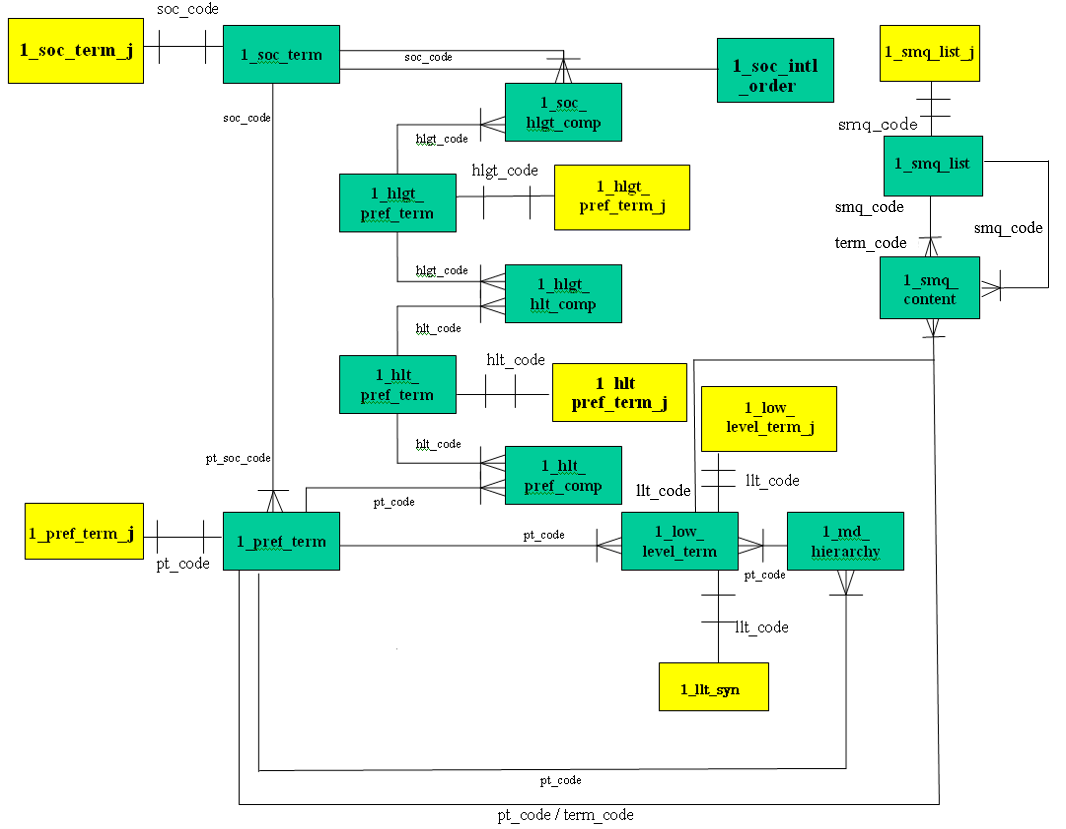 MedDRA/J差分ファイル情報本項ではMedDRA/Jの差分ファイル情報について紹介します。各差分ファイルはASCII様式で作成されています。表 7.1 は差分ファイルとそれに関係するMedDRA/Jのテーブル、および各差分ファイルのレコード数を一覧にしています。レコード数が0ということは、前回のMedDRA/Jの更新以降に何も変更がされていないことを示しています。表 7.1. MedDRA/J差分ファイルMedDRA/J差分ファイルの解説この項では MedDRA/J の差分ファイルについて記述しています。MedDRA/Jの 差分ファイルは前回提供されたMedDRA/Jから変更されたレコードの情報のみが収録されています。各々のファイルは、「リリース日付」と、“A”；追加、“D”；削除、“M”；変更、で示される「アクションコードのフィールド」を持ったレコードで構成されています。差分ファイルはファイル名の’.seq‘の拡張子を付加して識別しています。ファイル名は、差分を含む全レコードを格納している’.asc’の拡張子を持つMedDRA/Jファイルと同一のものとし、対応付けをしています。各レコードの3番目のフィールドである「XXX_mod_fld_num」は、どのフィールドが変更されたかを示しています。「XXX_action_code」フィールドが“M”となっているレコードのみにデータが格納されています。「XXX_action_code」フィールドが“M”でないレコードでは、このフィールドはブランク（$$）です。
複数のフィールドに変更があった場合には、スペースで区切られた複数の数字（例えば ”$5 7$”） がこのフィールドに入っています。MedDRA/Jの各差分ファイルのファイル名、フィールド名(Field Names)とフィールド属性(Field Attributes)は下表のとおりです。フィールドの定義については、次項に記載されています。これら全てのアスキーファイルは、データ区切りの記号として ”$” が使用されていますが、最初のフィールドの前には”$”は付されていません。MSSOが作成している表8-1から8-10のファイルでは、最終フィールドの後に”$”が付加されていますが、JMOが作成している8-11から8-15のファイルでは、最終フィールドの後には”$”が付加されていません。表中のフィールド名は、レコード内での順番に沿って記載されています。ファイル毎に含まれる最初の３つのフィールド以外は、関連するMedDRA/Jのデータファイルと同じ構成です（ 詳細は、本書の「３．スキーマ」をご参照下さい）。表 8.1. 差分ファイル名: llt.seq表 8.2. 差分ファイル名: pt.seq表 8.3. 差分ファイル名: hlt.seq表 8.4. 差分ファイル名: hlt_pt.seq表 8.5. 差分ファイル名: hlgt.seq表 8.6. 差分ファイル名: hlgt_hlt.seq表 8.7. 差分ファイル名: soc.seq表 8.8. 差分ファイル名: soc_hlgt.seq表 8.9. 差分ファイル名: mdhier.seq表 8.10. 差分ファイル名: intl_ord.seq表 8.11. 差分ファイル名: llt_j.seq表 8.12. 差分ファイル名: pt_j.seq表 8.13. 差分ファイル名: hlt_j.seq表 8.14. 差分ファイル名: hlgt_j.seq表 8.15. 差分ファイル名: soc_j.seqMedDRA/J差分ファイルフィールド定義本項は各MedDRA差分ファイルのフィールドを定義しています。表 9.1. 差分ファイルのフィールド定義スキーマの番号ファイル名ファイル中の表レコード件数3-1llt.asc1_low_level_term82,5833-2pt.asc1_pref_term24,5713-3hlt.asc1_hlt_pref_term1,7383-4hlt_pt.asc1_hlt_pref_comp35,8213-5hlgt.asc1_hlgt_pref_term3373-6hlgt_hlt.asc1_hlgt_hlt_comp1,7563-7soc.asc1_soc_term273-8soc_hlgt.asc1_soc_hlgt_comp3543-9mdhier.asc1_md_heirarchy37,9193-10intl_ord.asc1_soc_intl_order273-11llt_j.asc1_low_level_term_j82,5833-12pt_j.asc1_pref_term_j24,5713-13hlt_j.asc1_hlt_pref_term_j1,7383-14hlgt_j.asc1_hlgt_pref_term_j3373-15soc_j.asc1_soc_term_j273-16smq_list.asc1_smq_list2283-17smq_list_j.asc1_smq_list_j2283-18smq_content.asc1_smq_content88,32819meddra_history_japanese_english.ascN/A140,48020meddra_release.ascN/A1フィールド名フィールド属性term_codelong integer, not nullterm_kanjichar (140), not nullterm_addition_versionchar(5), not nullterm_typechar (4), not nullllt_currencychar (1)Actionchar (1), not nullterm_name*char (100), not nullllt_jcurrchar (1)フィールド名フィールド属性version char (100), not nullLanguagechar (100), not nullnull_fieldchar (100)null_fieldchar (100)null_fieldchar (100)ファイル名ファイル中の表レコード件数meddra_history_english.ascN/A129,772meddra_release.ascN/A1フィールド名フィールド属性term_codelong integer, not nullterm_namechar (100), not nullterm_addition_versionchar(5), not nullterm_typechar (4), not nullllt_currencychar (1)Actionchar (1), not nullフィールド名フィールド属性version char (100), not nullLanguagechar (100), not nullnull_fieldchar (100)null_fieldchar (100)null_fieldchar (100)フィールド名フィールド名フィールド属性フィールド属性llt_codellt_codelong integer, not nulllong integer, not nullllt_s_kanjillt_s_kanjichar (140), not nullchar (140), not nullllt_s_jcurrllt_s_jcurrchar (1), not nullchar (1), not nullllt_s_kanallt_s_kanachar (200)char (200)llt_s_kana1llt_s_kana1char (200)char (200)llt_s_kana2llt_s_kana2char (200)char (200)llt_s_codellt_s_codelong integer, not nulllong integer, not nullインデックス名テーブル名テーブル名インデックスフィールドIx1_llt_syn011_llt_syn1_llt_synllt_codeIx1_llt_syn021_llt_syn1_llt_synllt_s_codeテーブル名フィールド名解説1_llt_synllt_codeLLTを識別する8桁コード1_llt_synllt_s_kanji日本語シノニムの漢字名称1_llt_synllt_s_jcurr日本語カレンシー（シノニムの場合は”S”を格納）1_llt_synllt_s_kana日本語シノニムの日本語読み（半角カナ）1_llt_synllt_s_kana1日本語シノニムの日本語読み（半角カナ）。別読みがある場合1_llt_synllt_s_kana2日本語シノニムの日本語読み（半角カナ）。別読みがある場合1_llt_synllt_s_code“9”で始まるシノニムを識別する8桁のコードフィールド名フィールド名フィールド属性フィールド属性llt_codellt_codelong integer, not nulllong integer, not nullllt_namellt_namechar (100), not nullchar (100), not nullpt_codept_codelong integerlong integerllt_whoart_code*llt_whoart_code*char (7)char (7)llt_harts_code*llt_harts_code*long integerlong integerllt_costart_sym*llt_costart_sym*char (21)char (21)llt_icd9_code*llt_icd9_code*char (8)char (8)llt_icd9cm_code*llt_icd9cm_code*char (8)char (8)llt_icd10_code*llt_icd10_code*char (8)char (8)llt_currency*llt_currency*char (1)char (1)llt_jart_code*llt_jart_code*char (6)char (6)インデックス名テーブル名テーブル名インデックスフィールドIx1_pt_llt011_low_level_term1_low_level_termllt_codeIx1_pt_llt021_low_level_term1_low_level_termllt_nameIx1_pt_llt031_low_level_term1_low_level_termpt_codeフィールド名フィールド名フィールド属性フィールド属性pt_codept_codelong integer, not nulllong integer, not nullpt_namept_namechar (100), not nullchar (100), not nullnull_fieldnull_fieldchar (1)char (1)pt_soc_codept_soc_codelong integerlong integerpt_whoart_code*pt_whoart_code*char (7)char (7)pt_harts_code*pt_harts_code*long integerlong integerpt_costart_sym*pt_costart_sym*char (21)char (21)pt_icd9_code*pt_icd9_code*char (8)char (8)pt_icd9cm_code*pt_icd9cm_code*char (8)char (8)pt_icd10_code*pt_icd10_code*char (8)char (8)pt_jart_code*pt_jart_code*char (6)char (6)インデックス名テーブル名テーブル名インデックスフィールドix1_pt011_pref_term1_pref_termpt_codeix1_pt021_pref_term1_pref_termpt_nameix1_pt031_pref_term1_pref_termpt_soc_codeフィールド名フィールド名フィールド属性フィールド属性hlt_codehlt_codelong integer, not nulllong integer, not nullhlt_namehlt_namechar (100)char (100)hlt_whoart_code*hlt_whoart_code*char (7)char (7)hlt_harts_code*hlt_harts_code*long integerlong integerhlt_costart_sym*hlt_costart_sym*char (21)char (21)hlt_icd9_code*hlt_icd9_code*char (8)char (8)hlt_icd9cm_code*hlt_icd9cm_code*char (8)char (8)hlt_icd10_code*hlt_icd10_code*char (8)char (8)hlt_jart_code*hlt_jart_code*char (6)char (6)インデックス名テーブル名テーブル名インデックスフィールドix1_hlt011_hlt_pref_term1_hlt_pref_termhlt_codeix1_hlt021_hlt_pref_term1_hlt_pref_termhlt_nameフィールド名フィールド名フィールド属性フィールド属性hlt_codehlt_codelong integer, not nulllong integer, not nullpt_codept_codelong integer, not nulllong integer, not nullインデックス名テーブル名テーブル名インデックスフィールドix1_hlt_pt011_hlt_pref_comp1_hlt_pref_comphlt_code,pt_codeix1_hlt_pt021_hlt_pref_comp1_hlt_pref_comppt_code, hlt_codeフィールド名フィールド名フィールド属性フィールド属性hlgt_codehlgt_codelong integer, not nulllong integer, not nullhlgt_namehlgt_namechar (100)char (100)hlgt_whoart_code*hlgt_whoart_code*char (7)char (7)hlgt_harts_code*hlgt_harts_code*long integerlong integerhlgt_costart_sym*hlgt_costart_sym*char (21)char (21)hlgt_icd9_code*hlgt_icd9_code*char (8)char (8)hlgt_icd9cm_code*hlgt_icd9cm_code*char (8)char (8)hlgt_icd10_code*hlgt_icd10_code*char (8)char (8)hlgt_jart_code*hlgt_jart_code*char (6)char (6)インデックス名テーブル名テーブル名インデックスフィールドix1_hlgt011_hlgt_pref_term1_hlgt_pref_termhlgt_codeix1_hlgt021_hlgt_pref_term1_hlgt_pref_termhlgt_nameフィールド名フィールド名フィールド属性フィールド属性hlgt_codehlgt_codelong integer, not nulllong integer, not nullhlt_codehlt_codelong integer, not nulllong integer, not nullインデックス名テーブル名テーブル名インデックスフィールドix1_hlgt_hlt011_hlgt_hlt_comp1_hlgt_hlt_comphlgt_code, hlt_codeix1_hlgt_hlt021_hlgt_hlt_comp1_hlgt_hlt_comphlt_code, hlgt_codeフィールド名フィールド名フィールド属性フィールド属性soc_ codesoc_ codelong integer, not nulllong integer, not nullsoc_namesoc_namechar (100)char (100)soc_abbrevsoc_abbrevchar(5), not nullchar(5), not nullsoc_whoart_code*soc_whoart_code*char (7)char (7)soc_harts_code*soc_harts_code*long integerlong integersoc_costart_sym*soc_costart_sym*char (21)char (21)soc_icd9_code*soc_icd9_code*char (8)char (8)soc_icd9cm_code*soc_icd9cm_code*char (8)char (8)soc_icd10_code*soc_icd10_code*char (8)char (8)soc_jart_code*soc_jart_code*char (6)char (6)インデックス名テーブル名テーブル名インデックスフィールドix1_soc011_soc_term1_soc_termsoc_codeix1_soc021_soc_term1_soc_termsoc_nameフィールド名フィールド名フィールド属性フィールド属性soc_codesoc_codelong integer, not nulllong integer, not nullhlgt_codehlgt_codelong integer, not nulllong integer, not nullインデックス名テーブル名テーブル名インデックスフィールドix1_soc_hlgt011_soc_hlgt_comp1_soc_hlgt_compsoc code, hlgt_codeix1_soc_hlgt021_soc_hlgt_comp1_soc_hlgt_compsoc_codeix1_soc_hlgt031_soc_hlgt_comp1_soc_hlgt_comphlgt_code, soc_codeフィールド名フィールド名フィールド属性フィールド属性pt_codept_codelong integer, not nulllong integer, not nullhlt_codehlt_codelong integer, not nulllong integer, not nullhlgt_codehlgt_codelong integer, not nulllong integer, not nullsoc_codesoc_codelong integer, not nulllong integer, not nullpt_namept_namechar (100), not nullchar (100), not nullhlt_namehlt_namechar (100), not nullchar (100), not nullhlgt_namehlgt_namechar (100), not nullchar (100), not nullsoc_namesoc_namechar (100), not nullchar (100), not nullsoc_abbrevsoc_abbrevchar (5), not nullchar (5), not nullnull_fieldnull_fieldchar (1)char (1)pt_soc_codept_soc_codelong integerlong integerprimary_soc_fgprimary_soc_fgchar (1)char (1)インデックス名テーブル名テーブル名インデックスフィールドix1_md_hier011_md_hierarchy1_md_hierarchypt_codeix1_md_hier021_md_hierarchy1_md_hierarchyhlt_codeix1_md_hier031_md_hierarchy1_md_hierarchyhlgt_codeix1_md_hier041_md_hierarchy1_md_hierarchysoc_codeix1_md_hier051_md_hierarchy1_md_hierarchypt_soc_codeフィールド名フィールド名フィールド属性フィールド属性intl_ord_codeintl_ord_codelong integer, not nulllong integer, not nullsoc_codesoc_codelong integer, not nulllong integer, not nullインデックス名テーブル名テーブル名インデックスフィールドix1_intl_ord011_soc_intl_order1_soc_intl_orderintl_ord_code, soc_codeフィールド名フィールド名フィールド属性フィールド属性llt_codellt_codelong integer, not nulllong integer, not nullllt_kanjillt_kanjichar (140)char (140)llt_jcurrllt_jcurrchar (1)char (1)llt_kanallt_kanachar (200)char (200)llt_kana1llt_kana1char (200)char (200)llt_kana2llt_kana2char (200)char (200)インデックス名テーブル名テーブル名インデックスフィールドix1_pt_llt_j011_low_level_term_j1_low_level_term_jllt_codeix1_pt_llt_j021_low_level_term_j1_low_level_term_jllt_kanjiix1_pt_llt_j031_low_level_term_j1_low_level_term_jllt_kanaix1_pt_llt_j041_low_level_term_j1_low_level_term_jllt_kana1ix1_pt_llt_j051_low_level_term_j1_low_level_term_jllt_kana2フィールド名フィールド名フィールド属性フィールド属性pt_codept_codelong integer, not nulllong integer, not nullpt_kanjipt_kanjichar (120)char (120)pt_kanapt_kanachar (120)char (120)pt_kana1pt_kana1char (120)char (120)pt_kana2pt_kana2char (120)char (120)インデックス名テーブル名テーブル名インデックスフィールドix1_pt_j011_pref_term_j1_pref_term_jpt_codeix1_pt_j021_pref_term_j1_pref_term_jpt_kanjiix1_pt_j031_pref_term_j1_pref_term_jpt_kanaix1_pt_j041_pref_term_j1_pref_term_jpt_kana1ix1_pt_j051_pref_term_j1_pref_term_jpt_kana2フィールド名フィールド名フィールド属性フィールド属性hlt_codehlt_codelong integer, not nulllong integer, not nullhlt_kanjihlt_kanjichar (120)char (120)hlt_kanahlt_kanachar (120)char (120)hlt_kana1hlt_kana1char (120)char (120)hlt_kana2hlt_kana2char (120)char (120)インデックス名テーブル名テーブル名インデックスフィールドix1_hlt_j011_hlt_pref_term_j1_hlt_pref_term_jhlt_codeix1_hlt_j021_hlt_pref_term_j1_hlt_pref_term_jhlt_kanjiix1_hlt_j031_hlt_pref_term_j1_hlt_pref_term_jhlt_kanaix1_hlt_j041_hlt_pref_term_j1_hlt_pref_term_jhlt_kana1ix1_hlt_j051_hlt_pref_term_j1_hlt_pref_term_jhlt_kana2フィールド名フィールド名フィールド属性フィールド属性hlgt_codehlgt_codelong integer, not nulllong integer, not nullhlgt_kanjihlgt_kanjichar (120)char (120)hlgt_kanahlgt_kanachar (120)char (120)hlgt_kana1hlgt_kana1char (120)char (120)hlgt_kana2hlgt_kana2char (120)char (120)インデックス名テーブル名テーブル名インデックスフィールドix1_hlgt_j011_hlgt_pref_term_j1_hlgt_pref_term_jhlgt_codeix1_hlgt_j021_hlgt_pref_term_j1_hlgt_pref_term_jhlgt_kanjiix1_hlgt_j031_hlgt_pref_term_j1_hlgt_pref_term_jhlgt_kanaix1_hlgt_j041_hlgt_pref_term_j1_hlgt_pref_term_jhlgt_kana1ix1_hlgt_j051_hlgt_pref_term_j1_hlgt_pref_term_jhlgt_kana2フィールド名フィールド名フィールド属性フィールド属性soc_ codesoc_ codelong integer, not nulllong integer, not nullsoc_kanjisoc_kanjichar (120)char (120)soc_ordersoc_orderlong integerlong integersoc_kanasoc_kanachar (120)char (120)soc_kana1soc_kana1char (120)char (120)soc_kana2soc_kana2char (120)char (120)インデックス名テーブル名テーブル名インデックスフィールドix1_soc_j011_soc_term_j1_soc_term_jsoc_codeix1_soc_j021_soc_term_j1_soc_term_jsoc_kanjiix1_soc_j031_soc_term_j1_soc_term_jsoc_kanaix1_soc_j041_soc_term_j1_soc_term_jsoc_kana1ix1_soc_j051_soc_term_j1_soc_term_jsoc_kana2フィールド名フィールド名フィールド属性フィールド属性smq_codesmq_codelong integer, not nulllong integer, not nullsmq_namesmq_namechar(100), not nullchar(100), not nullsmq_levelsmq_levelinteger, not nullinteger, not nullsmq_descriptionsmq_descriptionvarchar, not nullvarchar, not nullsmq_sourcesmq_sourceVarcharVarcharsmq_notesmq_noteVarcharVarcharMedDRA_versionMedDRA_versionchar(5), not nullchar(5), not nullstatusstatuschar(1), not nullchar(1), not nullsmq_algorithmsmq_algorithmvarchar, not nullvarchar, not nullインデックス名テーブル名テーブル名インデックスフィールドix1_smq_list011_smq_list1_smq_listsmq_codeフィールド名フィールド名フィールド属性フィールド属性smq_codesmq_codelong integer, not nulllong integer, not nullsmq_kanjismq_kanjichar(120), not nullchar(120), not nullsmq_desc_kanjismq_desc_kanjivarchar , not nullvarchar , not nullインデックス名テーブル名テーブル名インデックスフィールドix1_smq _list_j011_smq_list_j1_smq_list_jsmq_codeフィールド名フィールド名フィールド属性フィールド属性smq_codesmq_codelong integer, not nulllong integer, not nullterm_codeterm_codelong integer, not nulllong integer, not nullterm_levelterm_levelinteger, not nullinteger, not nullterm_scopeterm_scopeinteger, not nullinteger, not nullterm_categoryterm_categorychar(1), not nullchar(1), not nullterm_weightterm_weightinteger, not nullinteger, not nullterm_statusterm_statuschar(1), not nullchar(1), not nullterm_addition_versionterm_addition_versionchar(5), not nullchar(5), not nullterm_last_ modified_versionterm_last_ modified_versionchar(5), not nullchar(5), not nullインデックス名テーブル名テーブル名インデックスフィールドix1_smq_content011_smq_content1_smq_contentsmq_codeix1_smq_content021_smq_content1_smq_contentterm_codeテーブル名フィールド名解説11_low_level_termllt_codeLLTを識別する8桁コード11_low_level_termllt_nameLLTの用語名称11_low_level_termpt_codePTを識別する8桁コード11_low_level_termllt_whoart_code*WHO-ARTでのコード11_low_level_termllt_harts_code*HARTS©でのコード11_low_level_termllt_costart_sym*COSTART© でのシンボル11_low_level_termllt_icd9_code*ICD-9でのコード11_low_level_termllt_icd9cm_code*ICD-9-CM©でのコード11_low_level_termllt_icd10_code*ICD-10©でのコード11_low_level_termllt_currency*LLTのカレンシー（カレントまたはノンカレント）11_low_level_termllt_jart_code*J-ARTでのコード21_pref_termpt_codePTを識別する8桁コード21_pref_termpt_namePTの用語名称21_pref_termnull_fieldNullのフィールド21_pref_termpt_soc_codePTがリンクするプライマリーSOCのコード21_pref_termpt_whoart_code*WHO-ARTでのコード21_pref_termpt_harts_code*HARTS©でのコード21_pref_termpt_costart_sym*COSTART© でのシンボル21_pref_termpt_icd9_code*ICD-9でのコード21_pref_termpt_icd9cm_code*ICD-9-CM©でのコード21_pref_termpt_icd10_code*ICD-10©でのコード21_pref_termpt_jart_code*J-ARTでのコード31_hlt_pref_termhlt_codeHLTを識別する8桁コード31_hlt_pref_termhlt_nameHLTの用語名称31_hlt_pref_termhlt_whoart_code*WHO-ARTでのコード31_hlt_pref_termhlt_harts_code*HARTS©でのコード31_hlt_pref_termhlt_costart_sym*COSTART© でのシンボル31_hlt_pref_termhlt_icd9_code*ICD-9でのコード31_hlt_pref_termhlt_icd9cm_code*ICD-9-CM©でのコード31_hlt_pref_termhlt_icd10_code*ICD-10©でのコード31_hlt_pref_termhlt_jart_code*J-ARTでのコード41_hlt_pref_comphlt_codeHLTを識別する8桁コード41_hlt_pref_comppt_codePTを識別する8桁コード51_hlgt_pref_termhlgt_codeHLGTを識別する8桁コード51_hlgt_pref_termhlgt_nameHLGTの用語名称51_hlgt_pref_termhlgt_whoart_code*WHO-ARTでのコード51_hlgt_pref_termhlgt_harts_code*HARTS©でのコード51_hlgt_pref_termhlgt_costart_sym*COSTART© でのシンボル51_hlgt_pref_termhlgt_icd9_code*ICD-9でのコード51_hlgt_pref_termhlgt_icd9cm_code*ICD-9-CM©でのコード51_hlgt_pref_termhlgt_icd10_code*ICD-10©でのコード51_hlgt_pref_termhlgt_jart_code*J-ARTでのコード61_hlgt_hlt_comphlgt_codeHLGTを識別する8桁コード61_hlgt_hlt_comphlt_codeHLTを識別する8桁コードテーブル名フィールド名解説71_soc_termsoc_ codeSOCを識別する8桁コード71_soc_termsoc_nameSOCの用語名称71_soc_termsoc_abbrevSOCの略号71_soc_termsoc_whoart_code*WHO-ARTでのコード71_soc_termsoc_harts_code*HARTS©でのコード71_soc_termsoc_costart_sym*COSTART© でのシンボル71_soc_termsoc_icd9_code*ICD-9でのコード71_soc_termsoc_icd9cm_code*ICD-9-CM©でのコード71_soc_termsoc_icd10_code*ICD-10©でのコード71_soc_termsoc_jart_code*J-ARTでのコード81_soc_hlgt_compsoc_codeSOCを識別する8桁コード81_soc_hlgt_comphlgt_codeHLGTを識別する8桁コード91_md_hierarchypt_codePTを識別する8桁コード91_md_hierarchyhlt_codeHLTを識別する8桁コード91_md_hierarchyhlgt_codeHLGTを識別する8桁コード91_md_hierarchysoc_codeSOCを識別する8桁コード91_md_hierarchypt_namePTの用語名称91_md_hierarchyhlt_nameHLTの用語名称91_md_hierarchyhlgt_nameHLGTの用語名称91_md_hierarchysoc_nameSOCの用語名称91_md_hierarchysoc_abbrevSOCの略号91_md_hierarchynull_fieldNullフィールド91_md_hierarchypt_soc_codePTがリンクするプライマリーSCOのコード91_md_hierarchyprimary_soc_fgプライマリーSOC判定フラグ(Y/N)101_soc_intl_orderintl_ord_code国際合意のSOC順の一連番号101_soc_intl_ordersoc_codeSOCを識別する8桁コード111_low_level_term_jllt_codeLLTを識別する8桁コード111_low_level_term_jllt_kanjiLLTの漢字名称111_low_level_term_jllt_jcurrLLTの日本語カレンシー(Y/N)111_low_level_term_jllt_kanaLLTの日本語読み（半角カナ）111_low_level_term_jllt_kana1LLTの日本語読み（半角カナ）。別読みがある場合111_low_level_term_jllt_kana2LLTの日本語読み（半角カナ）。別読みがある場合121_pref_term_jpt_codePTを識別する8桁コード121_pref_term_jpt_kanjiPTの漢字名称121_pref_term_jpt_kanaPTの日本語読み（半角カナ）121_pref_term_jpt_kana1PTの日本語読み（半角カナ）。別読みがある場合121_pref_term_jpt_kana2PTの日本語読み（半角カナ）。別読みがある場合131_hlt_pref_term_jhlt_codeHLTを識別する8桁コード131_hlt_pref_term_jhlt_kanjiHLTの漢字名称131_hlt_pref_term_jhlt_kanaHLTの日本語読み（半角カナ）131_hlt_pref_term_jhlt_kana1HLTの日本語読み（半角カナ）。別読みがある場合131_hlt_pref_term_jhlt_kana2HLTの日本語読み（半角カナ）。別読みがある場合141_hlgt_pref_term_jhlgt_codeHLGTを識別する8桁コード141_hlgt_pref_term_jhlgt_kanjiHLGTの漢字名称141_hlgt_pref_term_jhlgt_kanaHLGTの日本語読み（半角カナ）141_hlgt_pref_term_jhlgt_kana1HLGTの日本語読み（半角カナ）。別読みがある場合141_hlgt_pref_term_jhlgt_kana2HLGTの日本語読み（半角カナ）。別読みがある場合151_soc_term_jsoc_ codeSOCを識別する8桁コード151_soc_term_jsoc_kanjiSOCの漢字名称151_soc_term_jsoc_order国際合意のSOC順の一連番号151_soc_term_jsoc_kanaSOCの日本語読み（半角カナ）151_soc_term_jsoc_kana1SOCの日本語読み（半角カナ）。別読みがある場合151_soc_term_jsoc_kana2SOCの日本語読み（半角カナ）。別読みがある場合テーブル名フィールド名解説161_smq_listsmq_code“2”で始まるSMQを識別する8桁のコード161_smq_listsmq_name末尾に“(SMQ)”が付与されているSMQの名称161_smq_listsmq_levelSMQ階層内でのレベルを表す1から5の値(1は最も一般的で、5は最も狭義を表している)161_smq_listsmq_descriptionSMQの定義161_smq_listsmq_sourceSMQ開発の情報源(例えば、医学的リファレンス)161_smq_listsmq_noteSMQの目的と開発過程を把握するためのユーザー用注釈。アルゴリズムを使用する必要がある場合はカテゴリーの定義とアルゴリズムの記述161_smq_listMedDRA_versionSMQ適用対象のMedDRAのバージョン161_smq_listStatusSMQのステータス(“A” は使用可能なSMQ、“I”は使用休止中のSMQ)161_smq_listsmq_algorithmアルゴリズム適用のSMQの場合はその論理式、適用しない場合は“N”171_smq_list_jsmq_code“2”で始まるSMQを識別する8桁のコード171_smq_list_jsmq_kanjiSMQの漢字名称171_smq_list_jsmq_desc_kanjiSMQ定義の日本語訳181_smq_contentsmq_codeSMQを識別する8桁のコード181_smq_contentterm_codeSMQに含まれる用語のコード(MedDRAのPT,LLTまたはサブカテゴリーSMQ(child SMQ)181_smq_contentterm_level用語のMedDRA階層構造でのレベル(4はPT ,5はLLT、0=ゼロはchild SMQ181_smq_contentterm_scopeSMQ検索における広域(1)、狭域(2)、child SMQ (0=ゼロ) の指定181_smq_contentterm_categoryアルゴリズムを適用する場合は1個のアルファベットでカテゴリーを指定する。アルゴリズム不適用の場合は全て”A”、childSMQの場合は”S”が入力される（JMO注：全身性エリテマトーデス(SMQ)では”A”から”I”までのカテゴリーが指定されています）181_smq_contentterm_weight数件のSMQのアルゴリズムで使用されている。デフォルトは“0”（JMO注：全身性エリテマトーデス(SMQ)では”1”から”3”までの重み付けが指定されています）181_smq_contentterm_status当該SMQ中で「使用する／使用しない」用語を識別する。用語がSMQに追加された場合「使用する」として”A”が、最早「使用しない」こととなった用語には”I”のフラグが付される181_smq_contentterm_addition_versionSMQに用語が追加されたMedDRAのバージョン181_smq_contentterm_last_ modified_version当該用語が変更された最新のMedDRAのバージョン結合テーブル1結合テーブル2テーブル1の
フィールド名テーブル2の
フィールド名1_hlt_pref_comp1_pref_termpt_codept_code1_md_hierarchy1_low_level_termpt_codept_code1_pref_term1_low_level_termpt_codept_code1_hlgt_hlt_comp1_hlt_pref_termhlt_codehlt_code1_hlgt_hlt_comp1_hlgt_pref_termhlgt_codehlgt_code1_soc_hlgt_comp1_hlgt_pref_termhlgt_codehlgt_code1_soc_term1_soc_hlgt_compsoc_codesoc_code1_md_hierarchy1_pref_termpt_codept_code1_hlt_pref_comp1_hlt_pref_termhlt_codehlt_code1_soc_term1_pref_termsoc_codept_soc_code1_pref_term1_pref_term_jpt_codept_code1_soc_term1_soc_term_jsoc_codesoc_code1_low_level_term1_low_level_term_jllt_codellt_code1_hlt_pref_term1_hlt_pref_term_jhlt_codehlt_code1_hlgt_pref_term1_hlgt_pref_term_jhlgt_codehlgt_code1_soc_intl_order1_soc_termsoc_codesoc_code1_smq_list1_smq_contentsmq_codesmq_code1_smq_list1_smq_list_Jsmq_codesmq_code1_smq_list1_smq_contentsmq_codeterm_code1_pref_term1_smq_contentpt_codeterm_code1_low_level_term1_smq_contentllt_codeterm_codeファイル名関連するMedDRA/J の表ファイル中のレコード件数llt.seq1_low_level_term889 pt.seq1_pref_term324 hlt_pt.seq1_hlt_pref_comp533hlt.seq1_hlt_pref_term0hlgt.seq1_hlgt_pref_term0hlgt_hlt.seq1_hlgt_hlt_comp0 soc.seq1_soc_term0 soc_hlgt.seq1_soc_hlgt_comp0 mdhier.seq1_md_heirarchy579intl_ord.seq1_soc_intl_order0 llt_j.seq1_low_level_term_j734pt_j.seq1_pref_term_j325 hlt_j.seq1_hlt_pref_term_j0 hlgt_j.seq1_hlgt_pref_term_j0 soc_j.seq1_soc_term_j0フィールド名フィールド属性llt_version_datedate, not null, dd/mm/yyyyllt_action_codechar(1), not nullllt_mod_fld_numchar (20)llt_codelong integer, not nullllt_namechar (100), not nullpt_codelong integerllt_whoart_codechar (7)llt_harts_codelong integerllt_costart_symchar (21)llt_icd9_codechar (8)llt_icd9cm_codechar (8)llt_icd10_codechar (8)llt_currencychar (1)llt_jart_codechar (6)フィールド名フィールド属性pt_version_datedate, not null, dd/mm/yyyypt_action_codechar(1), not nullpt_mod_fld_numchar (20)pt_codelong integer, not nullpt_namechar (100), not nullnull_fieldchar (1)pt_soc_codelong integerpt_whoart_codechar (7)pt_harts_codelong integerpt_costart_symchar (21)pt_icd9_codechar (8)pt_icd9cm_codechar (8)pt_icd10_codechar (8)pt_jart_codechar (6)フィールド名フィールド属性hlt_version_datedate, not null, dd/mm/yyyyhlt_action_codechar (1), not nullhlt_mod_fld_numchar (20)hlt_codelong integer, not nullhlt_namechar (100), not nullhlt_whoart_codechar (7)hlt_harts_codelong integerhlt_costart_symchar (21)hlt_icd9_codechar (8)hlt_icd9cm_codechar (8)hlt_icd10_codechar (8)hlt_jart_codechar (6)フィールド名フィールド属性h_p_version_datedate, not null, dd/mm/yyyyh_p_action_codechar (1), not nullh_p_mod_fld_numchar (20)hlt_codelong integer, not nullpt_codelong integer, not nullフィールド名フィールド属性hlgt_version_datedate, not null, dd/mm/yyyyhlgt_action_codechar (1)hlgt_mod_fld_numchar (20)hlgt_codelong integer, not nullhlgt_namechar (100), not nullhlgt_whoart_codechar (7)hlgt_harts_codelong integerhlgt_costart_symchar (21)hlgt_icd9_codechar (8)hlgt_icd9cm_codechar (8)hlgt_icd10_codechar (8)hlgt_jart_codechar (6)フィールド名フィールド属性h_h_version_datedate, not null, dd/mm/yyyyh_h_action_codechar (1), not nullh_h _mod_fld_numchar (20)hlgt_codelong integer, not nullhlt_codelong integer, not nullフィールド名フィールド属性soc_version_datedate, not null, dd/mm/yyyysoc_action_codechar (1), not nullsoc_mod_fld_numchar (20)soc_ codelong integer, not nullsoc_namechar (100), not nullsoc_abbrevchar (5), not nullsoc_whoart_codechar (7)soc_harts_codelong integersoc_costart_symchar (21)soc_icd9_codechar (8)soc_icd9cm_codechar (8)soc_icd10_codechar (8)soc_jart_codechar (6)フィールド名フィールド属性s_h_version_datedate, not null, dd/mm/yyyys_h_action_codechar (1), not nulls_h_mod_fld_numchar (20)soc_codelong integer, not nullhlgt_codelong integer, not nullフィールド名フィールド属性md_version_datedate, not null, dd/mm/yyyymd_action_codechar (1), not nullmd_mod_fld_numchar (20)pt_codelong integer, not nullhlt_codelong integer, not nullhlgt_codelong integer, not nullsoc_codelong integer, not nullpt_namechar (100), not nullhlt_namechar (100), not nullhlgt_namechar (100), not nullsoc_namechar (100), not nullsoc_abbrevchar (5), not nullnull_fieldchar (1)pt_soc_codelong integerprimary_soc_fgchar (1)フィールド名フィールド属性intl_ord_version_datedate, not null, dd/mm/yyyyintl_ord_action_codechar(1), not nullintl_ord_mod_fld_numchar (20)intl_ord_codelong integer, not nullsoc_codelong integer, not nullフィールド名フィールド属性llt_version_datedate, not null, dd/mm/yyyyllt_action_codechar(1), not nullllt_mod_fld_numchar (20)llt_codelong integer, not nullllt_kanjichar (140)llt_jcurrchar (1)llt_kanachar (200)llt_kana1char (200)llt_kana2char (200)フィールド名フィールド属性pt_version_datedate, not null, dd/mm/yyyypt_action_codechar(1), not nullpt_mod_fld_numchar (20)pt_codelong integer, not nullpt_kanjichar (120)pt_kanachar (120)pt_kana1char (120)pt_kana2char (120)フィールド名フィールド属性hlt_version_datedate, not null, dd/mm/yyyyhlt_action_codechar(1), not nullhlt_mod_fld_numchar (20)hlt_codelong integer, not nullhlt_kanjichar (120)hlt_kanachar (120)hlt_kana1char (120)hlt_kana2char (120)フィールド名フィールド属性hlgt_version_datedate, not null, dd/mm/yyyyhlgt_action_codechar(1), not nullhlgt_mod_fld_numchar (20)hlgt_codelong integer, not nullhlgt_kanjichar (120)hlgt_kanachar (120)hlgt_kana1char (120)hlgt_kana2char (120)フィールド名フィールド属性soc_version_datedate, not null, dd/mm/yyyysoc_action_codechar(1), not nullsoc_mod_fld_numchar (20)soc_codelong integer, not nullsoc_kanjichar (120)soc_orderlong integersoc_kanachar (120)soc_kana1char (120)soc_kana2char (120)ファイル名フィールド名解説llt.seqllt_version_date当該バージョンのリリース日をdd/mm/yyyyで記載llt.seqllt_action_code当該レコードに対するアクションを記載（A: 追加、D: 削除、M: 修正）llt.seqllt_mod_fld_num「llt_action_code」フィールドが「M」の場合、修正されたフィールド番号を表示。
「llt_action_code」フィールドに「M」が入力されない場合、ブランク。llt.seqllt_codeLLTを識別する8桁コードllt.seqllt_nameLLTの英語名称llt.seqpt_codePTを識別する8桁コードllt.seqllt_whoart_codeWHO-ARTでのコードllt.seqllt_harts_codeHARTS©でのコードllt.seqllt_costart_symCOSTART© でのシンボルllt.seqllt_icd9_codeICD-9でのコードllt.seqllt_icd9cm_codeICD-9-CM©でのコードllt.seqllt_icd10_codeICD-10©でのコードllt.seqllt_currencyLLTのカレンシー（カレントまたはノンカレント）llt.seqllt_jart_codeJ-ARTでのコードpt.seqpt_version_date当該バージョンのリリース日をdd/mm/yyyyで記載pt.seqpt_action_code当該レコードに対するアクションを記載（A: 追加、D: 削除、M: 修正）pt.seqpt_mod_fld_num「pt_action_code」フィールドが「M」の場合、修正されたフィールド番号を表示。
「pt_action_code」フィールドに「M」が入力されない場合、ブランク。pt.seqpt_codePTを識別する8桁コードpt.seqpt_namePTの英語名称pt.seqnull_fieldNullのフィールドpt.seqpt_soc_codePTがリンクするプライマリーSOCのコードpt.seqpt_whoart_codeWHO-ARTでのコードpt.seqpt_harts_codeHARTS©でのコードpt.seqpt_costart_symCOSTART© でのシンボルpt.seqpt_icd9_codeICD-9でのコードpt.seqpt_icd9cm_codeICD-9-CM©でのコードpt.seqpt_icd10_codeICD-10©でのコードpt.seqpt_jart_codeJ-ARTでのコードファイル名フィールド名解説hlt.seqhlt_version_date当該バージョンのリリース日をdd/mm/yyyyで記載hlt.seqhlt_action_code当該レコードに対するアクションを記載（A: 追加、D: 削除、M: 修正）hlt.seqhlt_mod_fld_num「hlt_action_code」フィールドが「M」の場合、修正されたフィールド番号を表示。
「hlt_action_code」フィールドに「M」が入力されない場合、ブランク。hlt.seqhlt_codeHLTを識別する8桁コードhlt.seqhlt_nameHLTの英語名称hlt.seqhlt_whoart_codeWHO-ARTでのコードhlt.seqhlt_harts_codeHARTS©でのコードhlt.seqhlt_costart_symCOSTART© でのシンボルhlt.seqhlt_icd9_codeICD-9でのコードhlt.seqhlt_icd9cm_codeICD-9-CM©でのコードhlt.seqhlt_icd10_codeICD-10©でのコードhlt.seqhlt_jart_codeJ-ARTでのコードhlt_pt.seqh_p_version_date当該バージョンのリリース日をdd/mm/yyyyで記載hlt_pt.seqh_p_action_code当該レコードに対するアクションを記載（A: 追加、D: 削除、M: 修正）hlt_pt.seqh_p_mod_fld_num「h_p_action_code」フィールドが「M」の場合、修正されたフィールド番号を表示。
「h_p_action_code」フィールドに「M」が入力されない場合、ブランク。hlt_pt.seqhlt_codeHLTを識別する8桁コードhlt_pt.seqpt_codePTを識別する8桁コードhlgt.seqhlgt_version_date当該バージョンのリリース日をdd/mm/yyyyで記載hlgt.seqhlgt_action_code当該レコードに対するアクションを記載（A: 追加、D: 削除、M: 修正）hlgt.seqhlgt_mod_fld_num「hlgt_action_code」フィールドが「M」の場合、修正されたフィールド番号を表示。
「hlgt_action_code」フィールドに「M」が入力されない場合、ブランク。hlgt.seqhlgt_codeHLGTを識別する8桁コードhlgt.seqhlgt_nameHLGTの英語名称hlgt.seqhlgt_whoart_codeWHO-ARTでのコードhlgt.seqhlgt_harts_codeHARTS©でのコードhlgt.seqhlgt_costart_symCOSTART© でのシンボルhlgt.seqhlgt_icd9_codeICD-9でのコードhlgt.seqhlgt_icd9cm_codeICD-9-CM©でのコードhlgt.seqhlgt_icd10_codeICD-10©でのコードhlgt.seqhlgt_jart_codeJ-ARTでのコードファイル名フィールド名解説hlgt_hlt.seqh_h_version_date当該バージョンのリリース日をdd/mm/yyyyで記載hlgt_hlt.seqh_h_action_code当該レコードに対するアクションを記載（A: 追加、D: 削除、M: 修正）hlgt_hlt.seqh_h_mod_fld_num「h_h_action_code」フィールドが「M」の場合、修正されたフィールド番号を表示。
「h_h_action_code」フィールドに「M」が入力されない場合、ブランク。hlgt_hlt.seqhlgt_codeHLGTを識別する8桁コードhlgt_hlt.seqhlt_codeHLTを識別する8桁コードsoc.seqsoc_version_date当該バージョンのリリース日をdd/mm/yyyyで記載soc.seqsoc_action_code当該レコードに対するアクションを記載（A: 追加、D: 削除、M: 修正）soc.seqsoc_mod_fld_num「soc_action_code」フィールドが「M」の場合、修正されたフィールド番号を表示。
「soc_action_code」フィールドに「M」が入力されない場合、ブランク。soc.seqsoc_ codeSOCを識別する8桁コードsoc.seqsoc_nameSOCの英語名称soc.seqsoc_abbrevSOCの略号soc.seqsoc_whoart_codeWHO-ARTでのコードsoc.seqsoc_harts_codeHARTS©でのコードsoc.seqsoc_costart_symCOSTART© でのシンボルsoc.seqsoc_icd9_codeICD-9でのコードsoc.seqsoc_icd9cm_codeICD-9-CM©でのコードsoc.seqsoc_icd10_codeICD-10©でのコードsoc.seqsoc_jart_codeJ-ARTでのコードsoc_hlgt.seqs_h_version_date当該バージョンのリリース日をdd/mm/yyyyで記載soc_hlgt.seqs_h_action_code当該レコードに対するアクションを記載（A: 追加、D: 削除、M: 修正）soc_hlgt.seqs_h_mod_fld_num「s_h_action_code」フィールドが「M」の場合、修正されたフィールド番号を表示。
「s_h_action_code」フィールドに「M」が入力されない場合、ブランク。soc_hlgt.seqsoc_codeSOCを識別する8桁コードsoc_hlgt.seqhlgt_codeHLGTを識別する8桁コードファイル名フィールド名解説md_hier.seqmd_version_date当該バージョンのリリース日をdd/mm/yyyyで記載md_hier.seqmd_action_code当該レコードに対するアクションを記載（A: 追加、D: 削除、M: 修正）md_hier.seqmd_mod_fld_num「md_action_code」フィールドが「M」の場合、修正されたフィールド番号を表示。
「md_action_code」フィールドに「M」が入力されない場合、ブランク。md_hier.seqpt_codePTを識別する8桁コードmd_hier.seqhlt_codeHLTを識別する8桁コードmd_hier.seqhlgt_codeHLGTを識別する8桁コードmd_hier.seqsoc_codeSOCを識別する8桁コードmd_hier.seqpt_namePTの英語名称md_hier.seqhlt_nameHLTの英語名称md_hier.seqhlgt_nameHLGTの英語名称md_hier.seqsoc_nameSOCの英語名称md_hier.seqsoc_abbrevSOCの略号md_hier.seqnull_fieldNullフィールドmd_hier.seqpt_soc_codePTがリンクするプライマリーSCOのコードmd_hier.seqprimary_soc_fgプライマリーSOC判定フラグ(Y/N)Intl_ord.seqintl_ord_version_date当該バージョンのリリース日をdd/mm/yyyyで記載Intl_ord.seqintl_ord_action_code当該レコードに対するアクションを記載（A: 追加、D: 削除、M: 修正）Intl_ord.seqintl_ord_mod_fld_num「Intl_ord_action_code」フィールドが「M」の場合、修正されたフィールド番号を表示。
「Intl_ord_action_code」フィールドに「M」が入力されない場合、ブランク。Intl_ord.seqintl_ord_code国際合意のSOC順の一連番号Intl_ord.seqsoc_codeSOCを識別する8桁コードllt_j.seqllt_version_date当該バージョンのリリース日をdd/mm/yyyyで記載llt_j.seqllt_action_code当該レコードに対するアクションを記載（A: 追加、D: 削除、M: 修正）llt_j.seqllt_mod_fld_num「llt_action_code」フィールドが「M」の場合、修正されたフィールド番号を表示。「llt_action_code」フィールドに「M」が入力されない場合、ブランク。llt_j.seqllt_codeLLTを識別する8桁コードllt_j.seqllt_kanjiLLTの漢字名称llt_j.seqllt_jcurrLLTの日本語カレンシー(Y/N)llt_j.seqllt_kanaLLTの日本語読み（半角カナ）llt_j.seqllt_kana1LLTの日本語読み（半角カナ）。別読みがある場合llt_j.seqllt_kana2LLTの日本語読み（半角カナ）。別読みがある場合ファイル名フィールド名フィールド名解説pt_j.seqpt_j.seqpt_version_date当該バージョンのリリース日をdd/mm/yyyyで記載pt_j.seqpt_j.seqpt_action_code当該レコードに対するアクションを記載（A: 追加、D: 削除、M: 修正）pt_j.seqpt_j.seqpt_mod_fld_num「pt_action_code」フィールドが「M」の場合、修正されたフィールド番号を表示。「pt_action_code」フィールドに「M」が入力されない場合、ブランク。pt_j.seqpt_j.seqpt_codePTを識別する8桁コードpt_j.seqpt_j.seqpt_kanjiPTの漢字名称pt_j.seqpt_j.seqpt_kanaPTの日本語読み（半角カナ）pt_j.seqpt_j.seqpt_kana1PTの日本語読み（半角カナ）。別読みがある場合pt_j.seqpt_j.seqpt_kana2PTの日本語読み（半角カナ）。別読みがある場合hlt_j.seqhlt_j.seqhlt_version_date当該バージョンのリリース日をdd/mm/yyyyで記載hlt_j.seqhlt_j.seqhlt_action_code当該レコードに対するアクションを記載（A: 追加、D: 削除、M: 修正）hlt_j.seqhlt_j.seqhlt_mod_fld_num「hlt_action_code」フィールドが「M」の場合、修正されたフィールド番号を表示。「hlt_action_code」フィールドに「M」が入力されない場合、ブランク。hlt_j.seqhlt_j.seqhlt_codeHLTを識別する8桁コードhlt_j.seqhlt_j.seqhlt_kanjiHLTの漢字名称hlt_j.seqhlt_j.seqhlt_kanaHLTの日本語読み（半角カナ）hlt_j.seqhlt_j.seqhlt_kana1HLTの日本語読み（半角カナ）。別読みがある場合hlt_j.seqhlt_j.seqhlt_kana2HLTの日本語読み（半角カナ）。別読みがある場合hlgt_j.seqhlgt_j.seqhlgt_version_date当該バージョンのリリース日をdd/mm/yyyyで記載hlgt_j.seqhlgt_j.seqhlgt_action_code当該レコードに対するアクションを記載（A: 追加、D: 削除、M: 修正）hlgt_j.seqhlgt_j.seqhlgt_mod_fld_num「hlgt_action_code」フィールドが「M」の場合、修正されたフィールド番号を表示。「hlgt_action_code」フィールドに「M」が入力されない場合、ブランク。hlgt_j.seqhlgt_j.seqhlgt_codeHLGTを識別する8桁コードhlgt_j.seqhlgt_j.seqhlgt_kanjiHLGTの漢字名称hlgt_j.seqhlgt_j.seqhlgt_kanaHLGTの日本語読み（半角カナ）hlgt_j.seqhlgt_j.seqhlgt_kana1HLGTの日本語読み（半角カナ）。別読みがある場合hlgt_j.seqhlgt_j.seqhlgt_kana2HLGTの日本語読み（半角カナ）。別読みがある場合soc_j.seqsoc_j.seqsoc_version_date当該バージョンのリリース日をdd/mm/yyyyで記載soc_j.seqsoc_j.seqsoc_action_code当該レコードに対するアクションを記載（A: 追加、D: 削除、M: 修正）soc_j.seqsoc_j.seqsoc_mod_fld_num「soc_action_code」フィールドが「M」の場合、修正されたフィールド番号を表示。
「soc_action_code」フィールドに「M」が入力されない場合、ブランク。soc_j.seqsoc_j.seqsoc_codeSOCを識別する8桁コードsoc_j.seqsoc_j.seqsoc_kanjiSOCの漢字名称soc_j.seqsoc_j.seqsoc_order国際合意のSOC順の一連番号soc_j.seqsoc_j.seqsoc_kanaSOCの日本語読み（半角カナ）soc_j.seqsoc_j.seqsoc_kana1SOCの日本語読み（半角カナ）。別読みがある場合soc_j.seqsoc_j.seqsoc_kana2SOCの日本語読み（半角カナ）。別読みがある場合